		AL COMUNE DI OLEVANO ROMANO 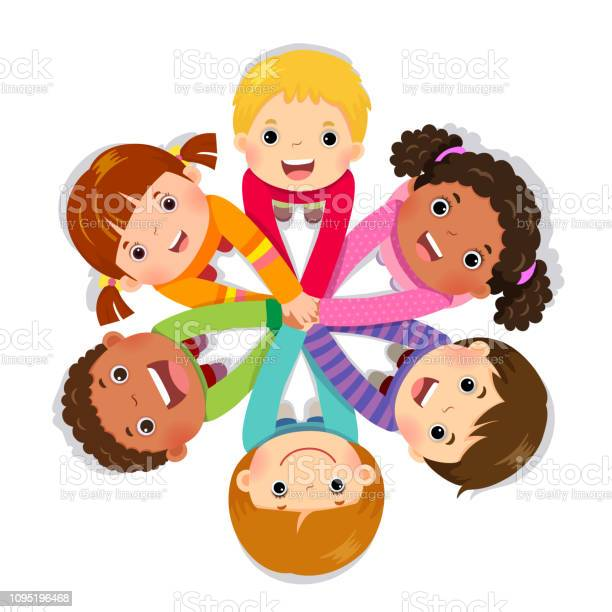 SETTORE AA.GGUFFICIO SERVIZI SCOLASTICIDOMANDA DI ISCRIZIONE ANNO SCOLASTICO 20………/20……….Il sottoscritto/a ……………………………………….…….. nato il………………………………a…………………………………..…….E residente in……………………………………alla via ………………………………………n……………CF……………………………..Genitore/esercente potestà genitoriale sul minore NOME …………………………………COGNOME……………………………….NATO/A A …………………….IL ……………………RESIDENTE………………………………….VIA ………………N………………………….CF…………………………………………………CHIEDEL’ISCRIZIONE ALL’ASILO COMUNALE “L’ISOLA CHE NON C’E’ “  CON FREQUENZAA TEMPO PIENO : LUN-VEN. H.7.30-16.30 A TEMPO RIDOTTO: LUN-VEN H.7.30-13.00A Tal fine il/la sottoscritta dichiara di essere a conoscenza delle responsabilità civili e penali in caso di dichiarazioni mendaci. In particolare delle disposizioni di cui agli artt. 76 e 77 DPR 445/2000DichiaraChe il minore è già iscritto Che il minore non è già iscritto Che il proprio nucleo familiare è residente nel Comune di ………………………Che il proprio nucleo familiare è costituito dai seguenti componenti:Al fine di garantire di consentire la valutazione delle domande dichiara di presentare i seguenti requisiti: Condizioni nucleo: B )NUMERO DI FIGLIC)Fascia ISEEAlla domanda di ammissione si allegano i seguenti documenti:Attestazione Isee;Dichiarazione sostitutiva di atto di notorietà attestante la situazione del proprio nucleo familiare rispetto ai criteri di assegnazione dei punteggi;Dichiarazione di non voler consegnare il proprio ISEE nel qual caso il punteggio attribuito ad ogni fine di cui al presente avviso sarà 0Copie fotostatiche vaccinazioni obbligatorie di leggeDocumento di identità in corso di validità A parità di punteggio avrà prevalenza il nucleo familiare con Isee inferiore.Si dichiara di aver preso visione del Nuovo Regolamento dell’Asilo nido Comunale come da deliberazione n. 11 del 27.03.2021 che si impegna ad osservare. Di autorizzare il trattamento dei dati personali ai soli fini per cui è formulata la presente domanda ai sensi della l.196/03 e del GDPR REG. UE 679/16.OLEVANO ROMANO 02.04.2021Firmacognomi nomi Luogo e data di nascitaStato civile professioneGrado di parentela1Bambini il cui nucleo familiare presenti una situazione socio ambientale tale da costituire serio pregiudizio per un sano sviluppo psico-fisico( relazione dell’Assistente Sociale)Punti 122Bambino/a in regime di affido familiare odiversamente abile (certificazione ASL).Punti 103Nucleo familiare monoparentale  (nubile-celibe-separato/a-divorziato/a- vedovo/a).Punti 94Entrambi i genitori impegnati in attività lavorativaPunti 85Nel nucleo familiare vi sono più minori da 0 a 3anni.Punti 76Nel nucleo familiare vi è un solo genitore chelavora.Punti 5SECONDARIA DI I GRADO ( EX “SCUOLA MEDIA”)SECONDARIA DI I GRADO ( EX “SCUOLA MEDIA”)2 FIGLI23 FIGLI34 FIGLI4E OLTRE5da € 0,00 ad € 4.000,000 punti. Si applica criterio lett a) n. 1da € 4.001,00 ad € 10.000,00Punti 5da € 10.001,00 ad € 20.000,00Punti 3da € 20.001,00 ad € 30.000,00Punti 2oltre € 30.000,00Punti 0